Para qualquer informação por favor contacte o escritório da nossa paróquia: 732- 254-1800 linha 15 em Português.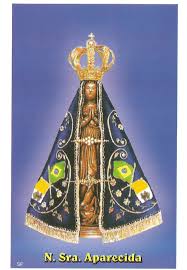 A secretaria Humbelina estará no escritório da paróquia para atender em Português, nas segundas-feiras e quartas-feiras, das 9:00 AM-3:00 PM e sextas-feiras das 9:00AM-2:00PM.GRUPOS E MINISTÉRIOS NA NOSSA COMUNIDADETodos somos convidados a participar e fazer parte destes grupos! Assim poderemos continuar a ser uma comunidade vibrante, mostrando o que há em nos’ de melhor para oferecer com a nossa diversidade e costumes diferentes. Neste boletim destacaremos o Ministério de Musica/Grupo Coral.O Canto e a música são elementos muito importantes na celebração litúrgica. As Liturgias são verdadeiramente enriquecidas com o Ministério de Musica.  O Grupo Coral Litúrgico dedica-se zelosamente ao louvor de Deus através do canto e musica, e dirige o canto da assembleia nas partes que a esta compete. A nossa comunidade de língua portuguesa tem dois coros um que serve aos Domingos (Português) e outro que serve aos Sábados (Brasileiro). Também temos um grupo infantil para ocasiões especiais. Se alguém tem voz para cantar e/ou que saiba tocar algum instrumento de música e gostaria de servir nas nossas liturgias, por favor dirigem-se aos líderes dos nossos coros e serão bem acolhidos. Estamos sempre precisando de mais membros. ----------------------------------------------------------------------------------REUNIAO DA COMISSÃO DE EVANGELIZAÇÃO O Padre Damião convocou uma reunião na quarta-feira dia 29 de Junho as 7:30 PM na sala da reitoria com a comissão de evangelização. Precisamos de pessoas de boa vontade para fazerem parte desta comissão. Quem estiver interessado a participar por favor ligue para o escritório ou compareça a esta reunião.----------------------------------------------------------------------------------PIQUENIQUE DA PAROQUIANo Domingo 25 de Setembro haverá um piquenique da nossa Paroquia de Corpus Christi da 1:00 PM – 4:00 PM. Precisamos de organizadores e voluntários para programar ou ajudar neste evento. Quem estiver interessado de ajudar por favor contacte o escritório da Paroquia.----------------------------------------------------------------------------------Nossa Despensa de Tempo, Talento, & TesouroColecta de 18 e 19 de Junho 2016$6,988.00 + coleta pelo correio: $776.00Colecta total: $6,988.00Muito obrigado a todos pela vossa generosidade e sacrifício!Durante os meses do Verão muitos de nos’ viajamos para passar férias muito merecidas. No entanto a nossa paróquia continuara’ precisando do nosso apoio financeiro. Por favor não deixamos de fazer a nossa contribuição para a manutenção da paróquia. Obrigado! INTENÇÕES DAS MISSAS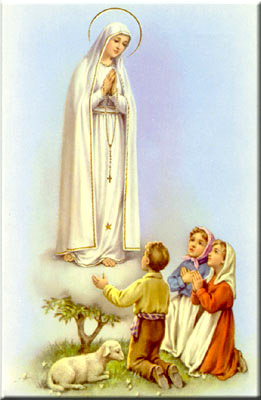 +Sábado 25 de Junho – Lucinda Barbosa de Sousa e esposo+Domingo 26 de Junho- Manuel Lucas Novo+Quarta-feira 29 de Junho- Virgílio Marcos1ª Sexta-feira- Sagrado Coração de Jesus+Sábado 02 de Julho- Manuel Ramiro +Domingo 03 de Junho- Manuel Louro Gafanha------------------------------------------------------------------------------REGRAS PARA MARCAR BAPTIZADOSO Pe. Damião pede que ao marcarem Baptizados, por favor faze-lo com pelo menos 3 meses de antecedência (pelo menos 1 ano de antecedência para casamentos) para terem tempo de adquirirem toda a documentação necessária. Devem estar registados e assistirem a’ Missa e ajudarem nas despesas da nossa paróquia (usarem o sistema de envelopes de ofertório) por pelo menos 3 meses antes da marcação do Baptismo.Em casos especiais devem falar com ele pessoalmente.Ao escolherem padrinhos ou madrinhas para Baptizados, Matrimónios, ou Confirmação, por favor verifiquem se estes têm os sacramentos necessários (Baptizado, Primeira Comunhão, Confirmação). Não devem ser divorciados sem que       seu casamento seja anulado. Os padrinhos se forem casados devem ter sido casados pela Igreja. O Pe. Damian também pede que eles devem comprovar que estão registados e que sejam participantes numa paróquia Católica a’ mais de 3 meses. Padrinhos e Madrinhas devem servir de bons exemplos, serem pessoas de Fé, e participantes na Igreja.NATIVIDADE DE SÃO JOÃO BATISTA (24 de Junho)O Nascimento de João Batista (Dia de São João- Nascimento do Precursor) é uma festa cristã celebrando o nascimento de João Batista, um profeta que previu o advento do Messias na pessoa de Jesus Cristo e o batizou. Esta festa é amplamente comemorada no mundo cristão no dia 24 de junho e é uma das festas Júninas. João Batista é o único santo, além da Virgem Maria, de que se celebra o nascimento tanto para a terra, quanto para o céu. Segundo os evangelhos, é o maior dos profetas (Lc 7, 26-28), porque pôde apresentar o Cordeiro de Deus que tira o pecado do mundo (Jo 1, 29. 36). Sua vocação reveste-se de acontecimentos extraordinários, repletos de júbilo messiânico, que preparam o nascimento de Jesus (cf. Lc 1, 14. 58). João é precursor de Cristo pela palavra e pela vida (Mc 3, 11).João Batista é a voz que nasce de um pai mudo e a alegria que brota num ventre estéril. O seu próprio nome é uma mensagem é a mensagem de alegria que esta voz irá anunciar: “Deus dá a graça”.Como João somos chamados a reconhecer: “o Senhor chamou-me antes de eu nascer, desde o ventre de minha mãe ele tinha na mente o meu nome” (Is 49, 1). 